ЧЕРНОПЕНСКИЙ  ВЕСТНИК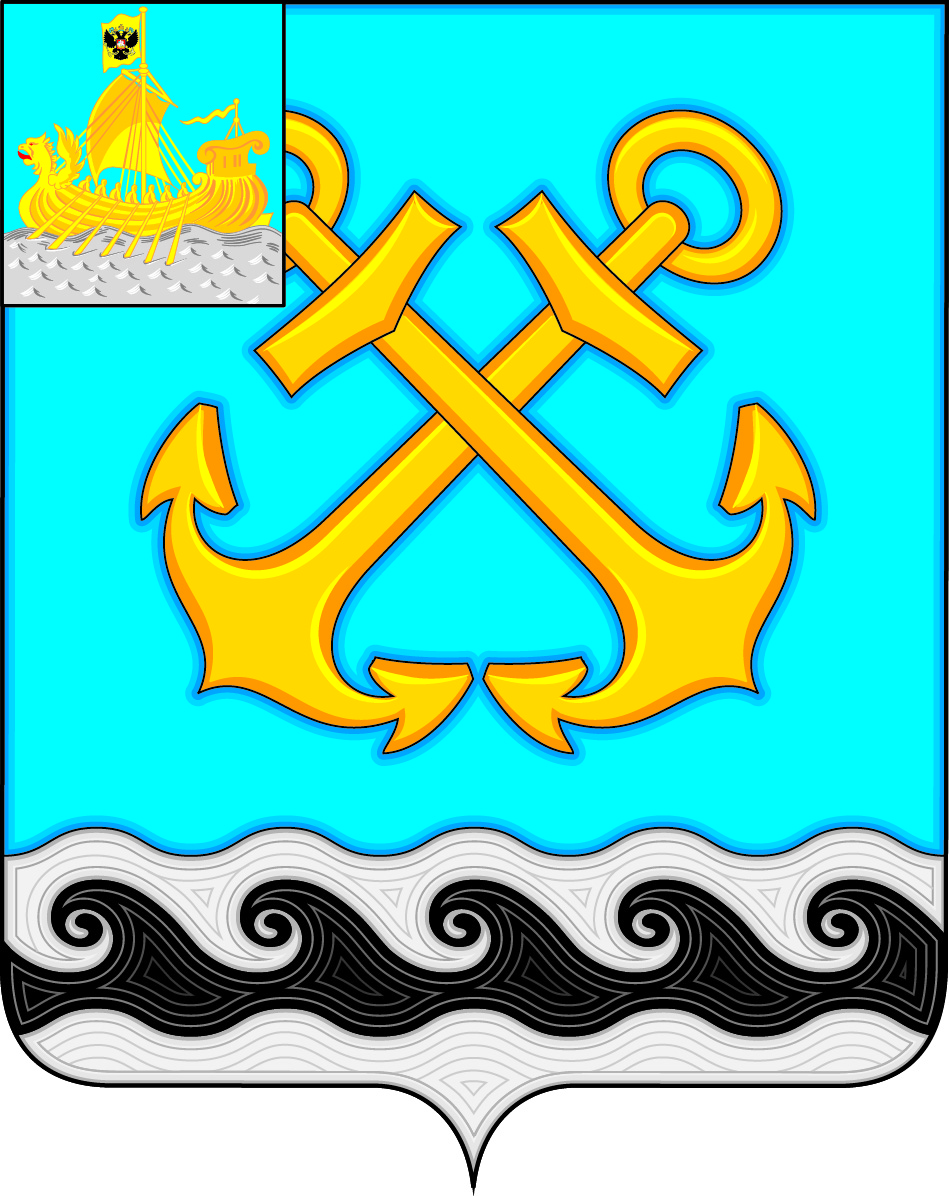 Информационный бюллетень Учредитель: Совет депутатов Чернопенского сельского поселения Костромского муниципального районаКостромской областиИнформационный бюллетеньвыходит с 30 ноября 2006 года            № 23          четверг   14 декабря  2023 года Сегодня в номере:1.   Об утверждении  Программы профилактики рисков причинения вреда (ущерба) охраняемым законом ценностям при осуществлении   муниципального жилищного контроля на территории  Чернопенского сельского поселения  на 2024 год (Постановление администрации Чернопенского сельского поселения от 06.12.2023 № 144)………………...стр.52. Об утверждении  Программы профилактики рисков причинения вреда (ущерба) охраняемым законом ценностям при осуществлении  муниципального контроля  на автомобильном транспорте, городском наземном электрическом транспорте и в дорожном хозяйстве в границах населенных пунктов Чернопенского сельского на 2024 год  (Постановление администрации Чернопенского сельского поселения от 06.12.2023 № 145)………………………………………………………………………………………..стр. 113. Об утверждении  Программы профилактики рисков причинения вреда (ущерба) охраняемым законом ценностям при осуществлении муниципального контроля в сфере благоустройства на территории  Чернопенского сельского поселения  на 2024 год (Постановление администрации Чернопенского сельского поселения от 06.12.2023 № 146)……..………………………………………………………………………………….стр. 174. Об обеспечении пожарной безопасности в период проведения Новогодних и Рождественских праздников на территории Чернопенского сельского поселения Костромского муниципального района Костромской области (Постановление администрации Чернопенского сельского поселения от 06.12.2023 № 147)……………………………………………………………...….стр.235. Информация   прокуратуры Костромского района (разъяснения законодательства — в  случае увольнения работника работодатель обязан заменить денежной компенсацией неиспользованные работником дни отдыха в связи с работой в выходные и нерабочие праздничные дни)…стр.246. Информация   прокуратуры Костромского района (разъяснения законодательства — о  замене лечащего врача)……………………………стр.257. Информация   прокуратуры Костромского района (разъяснения законодательства на тему: «Разъяснены особенности рассмотрения жалоб на действия (бездействие) адвоката»)………………………………...… …стр.258. Информация   прокуратуры Костромского района (разъяснения законодательства на тему: «Госдумой принят закон о запрете для учащихся пользоваться средствами связи во время проведения учебных занятий, а также введении в образовательные программы обязательных уроков труда»)…………………………………………… ……………………….стр.269. Информация   прокуратуры Костромского района (разъяснения законодательства)……………………………………………………….…… .…стр.2710. Информация   прокуратуры Костромского района (разъяснения законодательства)…………………………………………………………..… …стр.2811. Информация   прокуратуры Костромского района (разъяснения законодательства — разъяснен порядок установления инвалидности для военнослужащих без указания срока переосвидетельствования)…………………………………………… ………………………………………...…стр.2812. Информация   прокуратуры Костромского района (разъяснения законодательства)……………………………………………………………. …стр.2913. Информация   прокуратуры Костромского района (Прокуратура Костромского района провела проверку исполнения законодательства в сфере охраны труда)…………………………………………… …………….….стр.3014. Информация   прокуратуры Костромского района (о дорожно-транспортном происшествии)…………………………………………… ...…стр.3015. Информация   прокуратуры Костромского района (проверка исполнения жилищного законодательства)…………………………………………… ..…стр.3116. Информация   прокуратуры Костромского района (о противодействии коррупции на поднадзорной территории)………………………………... …стр.3117. Информация   прокуратуры Костромского района (иск инвалида 1 группы о возмещении вреда, причиненного здоровью, и компенсации морального вреда в связи с оказанием некачественной медицинской помощи)…………………………………………………..…..…………………………………стр.3218. Информация   прокуратуры Костромского района (проверка исполнения прав граждан на получение коммунальных услуг ненадлежащего качества)…………………………………………… …………………………………………...стр.3419. Информация   прокуратуры Костромского района (разъяснения законодательства — с  1 января 2024 года фиксированный размер страховых взносов на «травматизм» для налогоплательщиков на АвтоУСН составит 2 434 рубля в год)…………………………………………… ……….стр.3420. Информация   прокуратуры Костромского района (разъяснения законодательства)…………………………………………………………….. …стр.3521. Информация   прокуратуры Костромского района (разъяснения законодательства)…………………………………………… ………………….стр.3622. Информация   прокуратуры Костромского района (разъяснения законодательства)…………………………………………… ………………….стр.3623. Информация   прокуратуры Костромского района (об уголовном деле по факту попытки незаконного сбыта наркотических веществ в крупном размере)…………………………………………… ……………………………..…стр.3724. Информация   прокуратуры Костромского района (о  проверке исполнения законодательства в сфере жилищно-коммунального хозяйства при предоставлении услуг водоснабжения, теплоснабжения)…………………………………………… ………………………………………...…стр.3725. Информация   прокуратуры Костромского района (о проверке исполнения законодательства о социальной защите инвалидов)……………………………………………………………………………………... …стр.3826. Информация   прокуратуры Костромского района (разъяснения законодательства)…………………………………………………………….. …стр.3827. Информация   прокуратуры Костромского района (разъяснения законодательства)………………………………………………………….… …стр.3928. Информация   прокуратуры Костромского района (разъяснения законодательства)…………………………………………… …………………..стр.4029. Информация   прокуратуры Костромского района (разъяснения законодательства)…………………………………………… …………………..стр.4030. Информация   прокуратуры Костромского района (о взыскании компенсации морального вреда)…………………………………………..… …стр.4131. Информация   прокуратуры Костромского района (о рассмотрении уголовного дела по факту поджога жилого помещения)…………………………………………… ………………………………………...…стр.4132. Информация   прокуратуры Костромского района (о признании информации запрещенной к распространению на страницах сайта в сети «Интернет», являющегося двойником официального сайта органа местного самоуправления)……………………………………………………………….. …стр.4233. Информация   прокуратуры Костромского района (о проверке соблюдения требований законодательства о защите прав и законных интересов несовершеннолетних)…………………………………………… …стр.43АДМИНИСТРАЦИЯ ЧЕРНОПЕНСКОГО СЕЛЬСКОГО ПОСЕЛЕНИЯКОСТРОМСКОГО МУНИЦИПАЛЬНОГО РАЙОНАКОСТРОМСКОЙ ОБЛАСТИП О С Т А Н О В Л Е Н И Е  06 декабря  2023 года      №  144                                            	       п. Сухоногово          В соответствии с Федеральными законами от 06.10.2003 № 131-ФЗ «Об общих принципах организации местного самоуправления в Российской Федерации», от 31.07.2020 № 248-ФЗ «О государственном контроле (надзоре) и муниципальном контроле в Российской Федерации»,  постановлением Правительства РФ от 25.06.2021 № 990 «Об утверждении Правил разработки и утверждения контрольными (надзорными) органами программы профилактики рисков причинения вреда (ущерба) охраняемым законом ценностям»,  руководствуясь Уставом муниципального образования Чернопенское сельское поселение  Костромского муниципального района Костромской области,            администрация     ПОСТАНОВЛЯЕТ:     1.  Утвердить  Программу профилактики  рисков причинения вреда (ущерба) охраняемым законом ценностям при осуществлении   муниципального жилищного контроля на территории   Чернопенского сельского поселения Костромского муниципального района Костромской области на 2024 год (Приложение).            2.   Контроль  за выполнением настоящего постановления оставляю за собой.        3.    Настоящее   постановление вступает в силу с 1 января 2024 года и подлежит обязательному размещению на официальном сайте администрации Чернопенского сельского поселения https://chernopenskoe.ru/ в сети «Интернет».Глава Чернопенского сельского поселения      		                                                    Е.Н. Зубова                                                                                                                                                                                                                                                                              Приложение                                                                                   УТВЕРЖДЕНА                                                                     постановлением администрации                                                                                                                                                                     Чернопенского сельского поселения                                                                                от 06.12.2023  №  144 Программапрофилактики рисков причинения вреда (ущерба) охраняемым законом ценностям при осуществлении   муниципального жилищного контроляна территории  Чернопенского сельского поселения Костромского муниципального района Костромской области на 2024 годНастоящая программа профилактики рисков причинения вреда (ущерба) охраняемым законом ценностям при осуществлении муниципального жилищного контроля на территории  Чернопенского сельского поселения Костромского муниципального района Костромской области (далее - Программа), устанавливает порядок проведения профилактических мероприятий, направленных на предупреждение причинения вреда (ущерба) охраняемым законом ценностям, соблюдение которых оценивается в рамках осуществления муниципального жилищного контроля на территории  Чернопенского сельского поселения Костромского муниципального района Костромской области (далее – муниципальный контроль).I. Анализ текущего состояния осуществления муниципального контроля, описание текущего развития профилактической деятельности  администрации Чернопенского сельского поселения Костромского муниципального района Костромской области, характеристика проблем, на решение которых направлена ПрограммаОбъектами при осуществлении вида муниципального контроля являются: 1) деятельность, действия (бездействие) граждан и организаций, в рамках которых должны соблюдаться обязательные требования, в том числе предъявляемые к гражданам и организациям, осуществляющим деятельность, действия (бездействие);2) результаты деятельности граждан и организаций, в том числе продукция (товары), работы и услуги, к которым предъявляются обязательные требования;3) здания, помещения, сооружения, линейные объекты, территории, включая водные, земельные и лесные участки, оборудование, устройства, предметы, материалы, транспортные средства, компоненты природной среды, природные и природно-антропогенные объекты, другие объекты, которыми граждане и организации владеют и (или) пользуются, компоненты природной среды, природные и природно-антропогенные объекты, не находящиеся во владении и (или) пользовании граждан или организаций, к которым предъявляются обязательные требования (далее - производственные объекты).Контролируемыми лицами при осуществлении муниципального контроля являются юридические лица, индивидуальные предприниматели и граждане.Главной задачей администрации Чернопенского сельского поселения Костромского муниципального района Костромской области (далее — администрация)  при осуществлении муниципального контроля является  усиление профилактической работы в отношении всех объектов контроля, обеспечивая приоритет проведения профилактики. В 2023  году в рамках муниципального контроля в целях предупреждения нарушений контролируемыми лицами обязательных требований, требований, установленных муниципальными правовыми актами в сфере муниципального контроля, устранения причин, факторов и условий, способствующих указанным нарушениям,  администрацией осуществлялись мероприятия по профилактике таких нарушений в соответствии с программой по профилактике нарушений в 2023 году. В частности, в  2023 году в целях профилактики нарушений обязательных требований на официальном сайте муниципального образования в информационно-телекоммуникационной сети «Интернет» обеспечено размещение информации в отношении проведения муниципального контроля. Ежегодный план проведения плановых проверок юридических лиц и индивидуальных предпринимателей на основании ст. 9 Федерального закона «О защите прав юридических лиц и индивидуальных предпринимателей при осуществлении государственного контроля (надзора) и муниципального контроля» от 26.12.2008 № 294-ФЗ, в сфере муниципального жилищного контроля на территории муниципального образования на 2023 год не утверждался. Для устранения указанных рисков деятельность   администрации  в 2024 году будет сосредоточена на следующих направлениях:1) информирование;2) консультирование;3) объявление предостережения;4) профилактический визит.II. Цели и задачи реализации Программы1. Целями реализации Программы являются:       1)  стимулирование  добросовестного  соблюдения обязательных требований всеми контролируемыми лицами;          2) устранение условий, причин и факторов, способных привести к нарушениям обязательных требований и (или) причинению вреда (ущерба) охраняемым законом ценностям; 3)  создание  условий  для  доведения  обязательных  требований до контролируемых лиц, повышение информированности о способах их соблюдения.2. Задачами реализации Программы являются:- укрепление системы профилактики нарушений обязательных требований;-  выявление причин, факторов и условий, способствующих нарушениям обязательных требований, разработка мероприятий, направленных на устранение нарушений обязательных требований;-  повышение правосознания и правовой культуры организаций и граждан в сфере рассматриваемых правоотношений;- формирование единого понимания обязательных требований у всех участников контрольно-надзорной деятельности;- создание и внедрение мер системы позитивной профилактики; повышение уровня правовой грамотности контролируемых лиц, в том числе путем обеспечения доступности информации об обязательных требованиях и необходимых мерах по их исполнению;- снижение издержек контрольно-надзорной деятельности и административной нагрузки на контролируемых лиц.III. Перечень профилактических мероприятий, сроки(периодичность) их проведения1. В соответствии с Положением о муниципальном жилищном контроле на территории Чернопенского сельского поселения Костромского муниципального района Костромской области, утвержденном решением Совета депутатов Чернопенского сельского поселения Костромского муниципального района Костромской области от 26.08.2021  № 34, проводятся следующие профилактические мероприятия: а) информирование;б)  объявление предостережения;в) консультирование;г) профилактический визит.2. Перечень профилактических мероприятий с указанием сроков (периодичности) их проведения, ответственных за их осуществление указаны в приложении к Программе.IV. Показатели результативности и эффективности Программы1. Для оценки результативности и эффективности Программы устанавливаются следующие показатели результативности и эффективности:2. Сведения о достижении показателей результативности и эффективности Программы включаются   администрацией в состав доклада о виде муниципального контроля в соответствии со статьей 30 Федерального закона «О государственном контроле (надзоре) и муниципальном контроле в Российской Федерации». Приложение к ПрограммеПеречень профилактических мероприятий, сроки (периодичность) их проведенияАДМИНИСТРАЦИЯ ЧЕРНОПЕНСКОГО СЕЛЬСКОГО ПОСЕЛЕНИЯКОСТРОМСКОГО МУНИЦИПАЛЬНОГО РАЙОНАКОСТРОМСКОЙ ОБЛАСТИП О С Т А Н О В Л Е Н И Е   06 декабря 2023  года      №  145                                             	       п. Сухоногово          В соответствии с Федеральными законами от 06.10.2003 № 131-ФЗ «Об общих принципах организации местного самоуправления в Российской Федерации», от 31.07.2020 № 248-ФЗ «О государственном контроле (надзоре) и муниципальном контроле в Российской Федерации»,  постановлением Правительства РФ от 25.06.2021 № 990 «Об утверждении Правил разработки и утверждения контрольными (надзорными) органами программы профилактики рисков причинения вреда (ущерба) охраняемым законом ценностям»,  руководствуясь Уставом муниципального образования Чернопенское сельское поселение  Костромского муниципального района Костромской области,            администрация     ПОСТАНОВЛЯЕТ:     1.  Утвердить  Программу профилактики  рисков причинения вреда (ущерба) охраняемым законом ценностям при осуществлении  муниципального контроля  на автомобильном транспорте, городском наземном электрическом транспорте и в дорожном хозяйстве в границах населенных пунктов Чернопенского сельского поселения Костромского муниципального района Костромской области на 2024 год (Приложение).            2.   Контроль  за выполнением настоящего постановления оставляю за собой.        3.    Настоящее   постановление вступает в силу с 1 января 2024 года и подлежит обязательному размещению на официальном сайте администрации Чернопенского сельского поселения https://chernopenskoe.ru/ в сети «Интернет».Глава Чернопенского сельского поселения      		                                                    Е.Н. Зубова                                                                                                                                                                                     Приложение                                                                                   УТВЕРЖДЕНА                                                                     постановлением администрации                                                                                                                                                                     Чернопенского сельского поселения                                                                                от  06.12.2023 №  145 Программапрофилактики рисков причинения вреда (ущерба) охраняемым законом ценностям при осуществлении  муниципального контроля  на автомобильном транспорте, городском наземном электрическом транспорте и в дорожном хозяйстве в границах населенных пунктов Чернопенского сельского поселения Костромского муниципального района Костромской области на 2024 годНастоящая программа профилактики рисков причинения вреда (ущерба) охраняемым законом ценностям при осуществлении муниципального контроля  на автомобильном транспорте, городском наземном электрическом транспорте и в дорожном хозяйстве в границах населенных пунктов Чернопенского сельского поселения Костромского муниципального района Костромской области (далее - Программа), устанавливает порядок проведения профилактических мероприятий, направленных на предупреждение причинения вреда (ущерба) охраняемым законом ценностям, соблюдение которых оценивается в рамках осуществления муниципального контроля  на автомобильном транспорте, городском наземном электрическом транспорте и в дорожном хозяйстве в границах населенных пунктов Чернопенского сельского поселения Костромского муниципального района Костромской области (далее – муниципальный контроль).I. Анализ текущего состояния осуществления муниципального контроля, описание текущего развития профилактической деятельности  администрации Чернопенского сельского поселения Костромского муниципального района Костромской области, характеристика проблем, на решение которых направлена ПрограммаОбъектами при осуществлении вида муниципального контроля являются:  1)  деятельность,  действия  (бездействие)  контролируемых  лиц  на автомобильном транспорте, городском наземном электрическом транспорте и в дорожном хозяйстве в границах населенных пунктов поселения, в рамках которых должны соблюдаться обязательные требования, в том числе предъявляемые к контролируемым лицам, осуществляющим деятельность, действия (бездействие);  2) результаты деятельности контролируемых лиц, в том числе работы и услуги, к которым предъявляются обязательные требования; 3)  автомобильные дороги общего пользования местного значения в границах населенных пунктов поселения, в том числе полосы отвода и придорожные полосы автомобильных дорог, объекты временного и капитального строительства, предназначенные для осуществления дорожной деятельности, а также объекты дорожного сервиса, размещаемые в полосе отвода и придорожных полосах автомобильных дорог, объекты дорожного сервиса, которыми контролируемые лица владеют и (или) пользуются и к которым предъявляются обязательные требования в области обеспечения сохранности автомобильных дорог общего пользования местного значения в границах населенных пунктов поселения.Контролируемыми лицами при осуществлении муниципального контроля являются юридические лица, индивидуальные предприниматели и граждане.Главной задачей администрации Чернопенского сельского поселения Костромского муниципального района Костромской области (далее — администрация)  при осуществлении муниципального контроля является  усиление профилактической работы в отношении всех объектов контроля, обеспечивая приоритет проведения профилактики. В 2023  году в рамках муниципального контроля в целях предупреждения нарушений контролируемыми лицами обязательных требований, требований, установленных муниципальными правовыми актами в сфере муниципального контроля, устранения причин, факторов и условий, способствующих указанным нарушениям,  администрацией осуществлялись мероприятия по профилактике таких нарушений в соответствии с программой по профилактике нарушений в 2023 году. В частности, в  2023 году в целях профилактики нарушений обязательных требований на официальном сайте муниципального образования в информационно-телекоммуникационной сети «Интернет» обеспечено размещение информации в отношении проведения муниципального контроля. Ежегодный план проведения плановых проверок юридических лиц и индивидуальных предпринимателей на основании ст. 9 Федерального закона «О защите прав юридических лиц и индивидуальных предпринимателей при осуществлении государственного контроля (надзора) и муниципального контроля» от 26.12.2008 № 294-ФЗ, в сфере муниципального  контроля на территории муниципального образования на 2021 год не утверждался. Для устранения указанных рисков деятельность   администрации  в 2024 году будет сосредоточена на следующих направлениях:1) информирование;2) консультирование.II. Цели и задачи реализации Программы1. Целями реализации Программы являются:       1)  стимулирование  добросовестного  соблюдения обязательных требований всеми контролируемыми лицами;          2) устранение условий, причин и факторов, способных привести к нарушениям обязательных требований и (или) причинению вреда (ущерба) охраняемым законом ценностям; 3)  создание  условий  для  доведения  обязательных  требований до контролируемых лиц, повышение информированности о способах их соблюдения.2. Задачами реализации Программы являются:- укрепление системы профилактики нарушений обязательных требований;-  выявление причин, факторов и условий, способствующих нарушениям обязательных требований, разработка мероприятий, направленных на устранение нарушений обязательных требований;-  повышение правосознания и правовой культуры организаций и граждан в сфере рассматриваемых правоотношений;- формирование единого понимания обязательных требований у всех участников контрольно-надзорной деятельности;- создание и внедрение мер системы позитивной профилактики; повышение уровня правовой грамотности контролируемых лиц, в том числе путем обеспечения доступности информации об обязательных требованиях и необходимых мерах по их исполнению;- снижение издержек контрольно-надзорной деятельности и административной нагрузки на контролируемых лиц.III. Перечень профилактических мероприятий, сроки(периодичность) их проведения1. В соответствии с Положением  о муниципальном контроле на автомобильном транспорте, городском наземном электрическом транспорте и в дорожном хозяйстве в границах населенных пунктов Чернопенского сельского поселения Костромского  муниципального района Костромской области, утвержденном решением Совета депутатов Чернопенского сельского поселения Костромского муниципального района Костромской области от 26.08.2021  № 32, проводятся следующие профилактические мероприятия: а) информирование;        б) консультирование.2. Перечень профилактических мероприятий с указанием сроков (периодичности) их проведения, ответственных за их осуществление указаны в приложении к Программе.IV. Показатели результативности и эффективности Программы1. Для оценки результативности и эффективности Программы устанавливаются следующие показатели результативности и эффективности:2. Сведения о достижении показателей результативности и эффективности Программы включаются   администрацией в состав доклада о виде муниципального контроля в соответствии со статьей 30 Федерального закона «О государственном контроле (надзоре) и муниципальном контроле в Российской Федерации». Приложение к программеПеречень профилактических мероприятий,  сроки(периодичность) их проведенияАДМИНИСТРАЦИЯ ЧЕРНОПЕНСКОГО СЕЛЬСКОГО ПОСЕЛЕНИЯКОСТРОМСКОГО МУНИЦИПАЛЬНОГО РАЙОНАКОСТРОМСКОЙ ОБЛАСТИП О С Т А Н О В Л Е Н И Е  06 декабря 2023   года      №  146                                             	       п. Сухоногово          В соответствии с Федеральными законами от 06.10.2003 № 131-ФЗ «Об общих принципах организации местного самоуправления в Российской Федерации», от 31.07.2020 № 248-ФЗ «О государственном контроле (надзоре) и муниципальном контроле в Российской Федерации»,  постановлением Правительства РФ от 25.06.2021 № 990 «Об утверждении Правил разработки и утверждения контрольными (надзорными) органами программы профилактики рисков причинения вреда (ущерба) охраняемым законом ценностям»,  руководствуясь Уставом муниципального образования Чернопенское сельское поселение  Костромского муниципального района Костромской области,            администрация     ПОСТАНОВЛЯЕТ:     1.  Утвердить  Программу профилактики  рисков причинения вреда (ущерба) охраняемым законом ценностям при осуществлении муниципального контроля в сфере благоустройства на территории  Чернопенского сельского поселения Костромского муниципального района Костромской области на 2024 год (Приложение).            2.   Контроль  за выполнением настоящего постановления оставляю за собой.        3.    Настоящее   постановление вступает в силу с 1 января 2043 года и подлежит обязательному размещению на официальном сайте администрации Чернопенского сельского поселения https://chernopenskoe.ru/ в сети «Интернет».         Глава Чернопенского сельского поселения      		                                                     Е.Н. Зубова                                                                                                                                                                                                                                                                                       Приложение                                                                                   УТВЕРЖДЕНА                                                                     постановлением администрации                                                                                                                                                                     Чернопенского сельского поселения                                                                                от 06.12.2023  № 146  Программапрофилактики рисков причинения вреда (ущерба) охраняемым законом ценностям при осуществлении  муниципального контроля в сфере благоустройства на территории   Чернопенского сельского поселения Костромского муниципального района Костромской области  на 2024 годНастоящая программа профилактики рисков причинения вреда (ущерба) охраняемым законом ценностям при осуществлении муниципального контроля в сфере благоустройства на территории   Чернопенского сельского поселения Костромского муниципального района Костромской области (далее - Программа), устанавливает порядок проведения профилактических мероприятий, направленных на предупреждение причинения вреда (ущерба) охраняемым законом ценностям, соблюдение которых оценивается в рамках осуществления муниципального контроля в сфере благоустройства на территории муниципального образования Чернопенского сельского поселения Костромского муниципального района (далее – муниципальный контроль).I. Анализ текущего состояния осуществления муниципального контроля, описание текущего развития профилактической деятельности  администрации Чернопенского сельского поселения Костромского муниципального района Костромской области, характеристика проблем, на решение которых направлена ПрограммаОбъектами при осуществлении вида муниципального контроля являются:  1) деятельность, действия (бездействие) граждан и организаций, в рамках которых должны соблюдаться обязательные требования, в том числе предъявляемые к гражданам и организациям, осуществляющим деятельность, действия (бездействие); 2) результаты деятельности граждан и организаций, в том числе продукция (товары), работы и услуги, к которым предъявляются обязательные требования;      3) здания, помещения, сооружения, линейные объекты, территории, включая водные, земельные и лесные участки, оборудование, устройства, предметы, материалы, транспортные средства, компоненты природной среды, природные и природно-антропогенные объекты, другие объекты, которыми граждане и организации владеют и (или) пользуются, компоненты природной среды, природные и природно-антропогенные объекты, не находящиеся во владении и (или) пользовании граждан или организаций, к которым предъявляются обязательные требования (далее - производственные объекты).Контролируемыми лицами при осуществлении муниципального контроля являются граждане, в том числе осуществляющих деятельность в качестве индивидуальных предпринимателей, организации, в том числе коммерческие и некоммерческие организации любых форм собственности и организационно – правовых форм.Главной задачей администрации Чернопенского сельского поселения Костромского муниципального района Костромской области (далее — администрация)  при осуществлении муниципального контроля является  усиление профилактической работы в отношении всех объектов контроля, обеспечивая приоритет проведения профилактики. В 2023  году в рамках муниципального контроля в целях предупреждения нарушений контролируемыми лицами обязательных требований, требований, установленных муниципальными правовыми актами в сфере муниципального контроля, устранения причин, факторов и условий, способствующих указанным нарушениям,  администрацией осуществлялись мероприятия по профилактике таких нарушений в соответствии с программой по профилактике нарушений в 2023 году. В частности, в  2023 году в целях профилактики нарушений обязательных требований на официальном сайте муниципального образования в информационно-телекоммуникационной сети «Интернет» обеспечено размещение информации в отношении проведения муниципального контроля. Ежегодный план проведения плановых проверок юридических лиц и индивидуальных предпринимателей на основании ст. 9 Федерального закона «О защите прав юридических лиц и индивидуальных предпринимателей при осуществлении государственного контроля (надзора) и муниципального контроля» от 26.12.2008 № 294-ФЗ, в сфере муниципального  контроля на территории муниципального образования на 2023 год не утверждался. Для устранения указанных рисков деятельность   администрации  в 2024 году будет сосредоточена на следующих направлениях:1) информирование;2) консультирование;3) объявление предостережения;4) профилактический визит.II. Цели и задачи реализации Программы1. Целями реализации Программы являются:       1)  стимулирование  добросовестного  соблюдения обязательных требований всеми контролируемыми лицами;          2) устранение условий, причин и факторов, способных привести к нарушениям обязательных требований и (или) причинению вреда (ущерба) охраняемым законом ценностям;    3)  создание  условий  для  доведения  обязательных  требований до контролируемых лиц, повышение информированности о способах их соблюдения.2. Задачами реализации Программы являются:- укрепление системы профилактики нарушений обязательных требований;-  выявление причин, факторов и условий, способствующих нарушениям обязательных требований, разработка мероприятий, направленных на устранение нарушений обязательных требований;-  повышение правосознания и правовой культуры организаций и граждан в сфере рассматриваемых правоотношений;- формирование единого понимания обязательных требований у всех участников контрольно-надзорной деятельности;- создание и внедрение мер системы позитивной профилактики; повышение уровня правовой грамотности контролируемых лиц, в том числе путем обеспечения доступности информации об обязательных требованиях и необходимых мерах по их исполнению;- снижение издержек контрольно-надзорной деятельности и административной нагрузки на контролируемых лиц.III. Перечень профилактических мероприятий, сроки(периодичность) их проведения1. В соответствии с Положением о муниципальном контроле в сфере благоустройства на территории Чернопенского сельского поселения Костромского муниципального района Костромской области, утвержденном решением Совета депутатов Чернопенского сельского поселения Костромского муниципального района Костромской области от 26.08.2021  № 33, проводятся следующие профилактические мероприятия: а) информирование;б)  объявление предостережения;в) консультирование;г) профилактический визит.2. Перечень профилактических мероприятий с указанием сроков (периодичности) их проведения, ответственных за их осуществление указаны в приложении к Программе.IV. Показатели результативности и эффективности Программы1. Для оценки результативности и эффективности Программы устанавливаются следующие показатели результативности и эффективности:2. Сведения о достижении показателей результативности и эффективности Программы включаются   администрацией в состав доклада о виде муниципального контроля в соответствии со статьей 30 Федерального закона «О государственном контроле (надзоре) и муниципальном контроле в Российской Федерации». Приложение к ПрограммеПеречень профилактических мероприятий, сроки (периодичность) их проведенияАДМИНИСТРАЦИЯ ЧЕРНОПЕНСКОГО СЕЛЬСКОГО ПОСЕЛЕНИЯКОСТРОМСКОГО МУНИЦИПАЛЬНОГО РАЙОНАКОСТРОМСКОЙ ОБЛАСТИ П О С Т А Н О В Л Е Н И Е06 декабря 2023 года № 147                                                              п.Сухоногово       Руководствуясь  Федеральным  законом  от 06.10.2003   № 131-ФЗ «Об общих принципах организации местного самоуправления в Российской Федерации»,  в целях повышения уровня пожарной  безопасности, предотвращения пожаров и недопущения несчастных случаев в период проведения Новогодних и Рождественских  праздников 2023-2024 годов на территории Чернопенского сельского поселения Костромского муниципального района Костромской области,            администрация ПОСТАНОВЛЯЕТ:   1.  Запретить применение пиротехнических средств на территории населенных пунктов Чернопенского сельского поселения.      2.   Настоящее  постановление  вступает  в  силу  со  дня  подписания,  подлежит опубликованию в информационном бюллетене «Чернопенский вестник», размещению на официальном сайте Чернопенского сельского поселения в сети «Интернет».Глава Чернопенского сельского поселения      		                                                   Е.Н. ЗубоваИнформация   прокуратуры Костромского районаРазъяснения законодательства на тему: Конституционный Суд РФ в Постановлении от 06.12.2023 № 56-П «По делу о проверке конституционности части четвертой статьи 153 Трудового кодекса Российской Федерации в связи с жалобами граждан Н.А. Варнаковой, Л.Г. Жуковой, О.А. Котивец и Т.С. Кубряк» указал, что в случае увольнения работника работодатель обязан заменить денежной компенсацией неиспользованные работником дни отдыха в связи с работой в выходные и нерабочие праздничные дни.Так, в случае привлечения работника к работе в день, предназначенный для отдыха, он вместо применяемой по умолчанию в силу статьи 153 ТК РФ повышенной оплаты труда за такую работу вправе выбрать день отдыха и заявить об этом работодателю.Однако в законодательстве не установлен механизм определения даты использования дня отдыха за работу в выходной или нерабочий праздничный день. Не определено, в течение какого времени должно быть принято решение по заявлению работника о предоставлении конкретного дня отдыха или на протяжении какого периода с даты работы в выходной или нерабочий праздничный день работнику должен быть предоставлен такой день отдыха.Это может приводить к невозможности согласования конкретной даты использования дня отдыха вследствие бездействия работодателя, что препятствует реализации работником данного права.Отсутствие в оспариваемой норме указания на обязанность работодателя предоставить работнику дни отдыха за работу в выходные или нерабочие праздничные дни до момента увольнения приводит на практике к тому, что работник лишается как этих дней отдыха, так и повышенной оплаты своего труда.Конституционный Суд отметил, что работодатель обязан при увольнении работника заменить неиспользованные дни отдыха повышенной оплатой работы в выходные и нерабочие праздничные дни, а сам факт выбора ранее работником предоставления других дней отдыха вместо денежной компенсации не может рассматриваться как препятствие для получения им такой денежной выплаты.Часть четвертая статьи 153 ТК РФ не противоречит Конституции РФ, поскольку предполагает, что в случае, когда между работником и работодателем достигнуты соглашения о предоставлении дней отдыха за работу в выходные или нерабочие праздничные дни, но на день увольнения они не были предоставлены, работнику в день увольнения выплачивается за весь период трудовой деятельности у данного работодателя разница между оплатой работы в указанные дни по правилам частей первой - третьей статьи 153 ТК РФ и произведенной за эти дни оплатой в одинарном размере. В то же время федеральному законодателю надлежит внести изменения в действующее правовое регулирование предоставления в соответствии с частью четвертой статьи 153 ТК РФ дней отдыха за работу в выходные и нерабочие праздничные дни.__________________Информация   прокуратуры Костромского районаРазъяснения законодательства на тему: В случае требования пациента о замене лечащего врача руководитель медицинской организации (ее подразделения) должен содействовать выбору пациентом другого врача (Письмо Минздрава России от 09.11.2023 № 17-1/3116164-55362 «О замене лечащего врача по требованию пациента, а также в случае отказа врача от наблюдения за пациентом и его лечения»).Также лечащий врач по согласованию с руководителем медицинской организации (подразделения медицинской организации) может отказаться от наблюдения за пациентом и его лечения, а также уведомить в письменной форме об отказе от проведения искусственного прерывания беременности, если отказ непосредственно не угрожает жизни пациента и здоровью окружающих. В этом случае руководство медицинской организацией должно организовать его замену.____________________Информация   прокуратуры Костромского районаРазъяснения законодательства на тему: «Разъяснены особенности рассмотрения жалоб на действия (бездействие) адвоката («Разъяснение Совета ФПА РФ о специальном порядке рассмотрения обращений в отношении адвокатов, установленном Федеральным законом от 31.05.2002 № 63-ФЗ «Об адвокатской деятельности и адвокатуре в Российской Федерации», утв. решением Совета Федеральной палаты адвокатов от 30.11.2023, протокол №8)Сообщается, в частности, что рассмотрение жалоб в отношении адвокатов в связи с осуществляемой ими профессиональной деятельностью представляет собой особый порядок, урегулированный в соответствии с законом, результатом которого должно стать принятие одного из предусмотренных Кодексом профессиональной этики адвоката решений, в число которых не входит направление жалобы в иной орган, к компетенции которого отнесено рассмотрение такого вопроса. Кроме того, направление жалобы в иной орган или должностному лицу прямо противоречит требованиям Закона о сохранении адвокатской тайны. При этом правила ч.2 ст.6 Федерального закона от 02.05.2006 № 59-ФЗ «О порядке рассмотрения обращений граждан Российской Федерации» не применимы к рассматриваемым отношениям, поскольку адвокатская тайна имеет иную правовую природу и приоритет по отношению к сведениям, касающимся частной жизни гражданина. Ее неприкосновенность и невозможность раскрытия без специального волеизъявления ее обладателя, прежде всего органам государственной власти и должностным лицам, является важнейшей гарантией конституционных прав на справедливое правосудие и квалифицированную юридическую помощь.___________________Информация   прокуратуры Костромского районаРазъяснения законодательства на тему: «Госдумой принят закон о запрете для учащихся пользоваться средствами связи во время проведения учебных занятий, а также введении в образовательные программы обязательных уроков труда(Проект Федерального закона № 470837-8 «О внесении изменений в Федеральный закон «Об образовании в Российской Федерации»).Использовать средства связи во время проведения учебных занятий будет возможно только в случае возникновения угрозы жизни или здоровью обучающихся, работников организации, осуществляющей образовательную деятельность, иных экстренных случаях.Также закреплено положение о недопустимости применения физического и (или) психического насилия по отношению не только к обучающимся, но и к педагогическим и иным работникам образовательной организации.Предусматривается, что за неисполнение или нарушение в том числе требований к дисциплине на учебных занятиях и правилам поведения в образовательной организации к обучающимся могут быть применены меры дисциплинарного взыскания - замечание, выговор, отчисление.Устанавливается, что в целях защиты своих прав педагогические работники самостоятельно или через своих представителей вправе: направлять в органы управления организацией, осуществляющей образовательную деятельность, обращения о применении к обучающимся, нарушающим или ущемляющим права педагогических работников, дисциплинарных взысканий; обращаться в комиссию по урегулированию споров между участниками образовательных отношений; использовать не запрещенные законодательством РФ иные способы защиты прав и законных интересов.Руководитель образовательной организации обязан принимать относящиеся к компетенции образовательной организации меры для защиты прав участников образовательных отношений, недопущения применения в отношении них физического и психического насилия.___________________Информация   прокуратуры Костромского районаРазъяснения законодательства на тему: Конституционный Суд РФ в Постановлении от 04.12.2023 № 55-П «По делу о проверке конституционности пункта 1 статьи 231 Гражданского кодекса Российской Федерации в связи с жалобой городского округа Архангельской области «Город Новодвинск» подтвердил невозможность использования пункта 1 статьи 231 ГК РФ для переложения на бюджеты муниципальных образований расходов на животных, отловленных и содержащихся в рамках осуществляемой за счет средств бюджета субъекта РФ деятельности по обращению с животными без владельцев.Пункт 1 статьи 231 ГК РФ признан не противоречащим Конституции РФ, поскольку по своему конституционно-правовому смыслу он не предполагает его применения в качестве основания для отнесения животных, отловленных и содержащихся в рамках осуществляемой за счет средств бюджета субъекта РФ деятельности по обращению с животными без владельцев, к муниципальной собственности в целях решения вопроса о взыскании с муниципального образования денежных средств в размере расходов, понесенных на таких животных по истечении шести месяцев после их отлова.Суд, в частности, указал, что установленный в Федеральном законе «Об ответственном обращении с животными и о внесении изменений в отдельные законодательные акты Российской Федерации» механизм осуществления органами публичной власти деятельности в области обращения с животными без владельцев, содержащий конкретные меры, направленные прежде всего на обеспечение общественной безопасности и на формирование в обществе ответственного отношения к животным, напрямую не связан с предусмотренным пунктом 1 статьи 231 ГК РФ правилом о поступлении в муниципальную собственность безнадзорных животных и в принципе не затрагивает вопросов приобретения публично-правовыми образованиями права собственности на отловленных животных без владельцев. Это правило - в системе регулирования вопросов разграничения полномочий органов публичной власти в данной сфере - не может пониматься в качестве подменяющего, в том числе по истечении шести месяцев с момента задержания животного, действие специальных норм, посвященных обращению с животными без владельцев. Иное толкование ставило бы под угрозу определенность в том, что касается обращения с такими животными.____________________Информация   прокуратуры Костромского районаРазъяснения законодательства на тему: «Согласно Приказу Минтруда России от 24.10.2023 № 775н «Об утверждении профессионального стандарта «Специалист в области инженерно-экологических изысканий для градостроительной деятельности», зарегистрированному в Минюсте России 28.11.2023 № 76141, с 1 сентября 2024 года вводится профессиональный стандарт «Специалист в области инженерно-экологических изысканий для градостроительной деятельности».Целью профессиональной деятельности данных специалистов является проведение инженерно-экологических изысканий для градостроительной деятельности.Приводится описание трудовых функций, устанавливаются требования к образованию и обучению, к опыту практической работы, другие характеристики.Настоящий приказ действует до 1 сентября 2030 года._________________Информация   прокуратуры Костромского районаРазъяснения законодательства на тему: Разъяснен порядок установления инвалидности для военнослужащих без указания срока переосвидетельствования (Письмо ФГБУ ФБ МСЭ Минтруда России от 30.11.2023 № 65783.ФБ.77/2023 «О Постановлении Правительства РФ от 10.11.2023 № 1887).В документе идет речь о постановлении Правительства от 10.11.2023 № 1887 «О внесении изменения в постановление Правительства Российской Федерации от 05.04.2022 № 588».В частности, сообщается о необходимости осуществления особого контроля за порядком переосвидетельствования граждан, группа инвалидности которым была установлена ранее на определенный срок, а также тем гражданам, которые обратятся в учреждения МСЭ в целях изменения причины инвалидности при предоставлении соответствующих военно-медицинских документов, и за сроками установления инвалидности (без указания срока переосвидетельствования).___________________Информация   прокуратуры Костромского района Разъяснения законодательства на тему: «СФР утвержден новый Регламент информационного взаимодействия в рамках федеральной государственной информационной системы «Федеральный реестр инвалидов» (Приказ СФР от 23.08.2023 № 1586 «Об утверждении Регламента информационного взаимодействия в целях организации представления сведений органами и организациями, указанными в части пятой статьи 5.1 Федерального закона от 24.11.1995 № 181-ФЗ «О социальной защите инвалидов в Российской Федерации», и пользователями федеральной государственной информационной системы «Федеральный реестр инвалидов», зарегистрированный в Минюсте России 01.12.2023 № 76243).Документ устанавливает порядок информационного взаимодействия федеральных органов исполнительной власти, исполнительных органов государственной власти субъектов РФ, государственных внебюджетных фондов, органов местного самоуправления, предоставляющих государственные услуги инвалидам, а также федеральных учреждений медико-социальной экспертизы и иных организаций, участвующих в предоставлении государственных услуг инвалидам, с федеральной государственной информационной системой «Федеральный реестр инвалидов» (далее - ФГИС ФРИ) для организации представления в ФГИС ФРИ сведений и получения органами власти/организациями сведений, содержащихся в ФГИС ФРИ, в объеме, необходимом им для предоставления услуг инвалидам, с соблюдением требований законодательства в области персональных данных.Признано утратившим силу постановление Правления Пенсионного фонда РФ от 26.02.2018 № 68п, которым ранее был утвержден аналогичный регламент.___________________Информация   прокуратуры Костромского района   Прокуратура Костромского района провела проверку исполнения законодательства в сфере охраны труда.	Установлено, что в образовательном учреждении осуществляют педагогическую деятельность 21 работник, в том числе директор и заместитель директора. В нарушение действующего законодательства работники не прошли обязательное психиатрическое освидетельствование в связи с отсутствием финансирования.	Обязательное психиатрическое освидетельствование работника проводится с целью определения его пригодности по состоянию психического здоровья к осуществлению отдельных видов деятельности, а также к работе в условиях повышенной опасности.	По итогам проверки прокурор района обратился в суд с исковым заявлением о возложении обязанности на образовательное учреждение организовать и обеспечить прохождение педагогическими работниками обязательного психиатрического освидетельствования, на администрацию района – профинансировать проведение указанных мероприятий.	Иск прокурора района рассмотрен, удовлетворен.	Исполнение судебного решения находится на особом контроле прокурора района.__________________Информация   прокуратуры Костромского района       2 декабря 2023 года в районе 15 часов 30 минут в дежурную часть полиции поступило сообщение о дорожно-транспортном происшествии на 20 км автодороги Р-243 Кострома-Шарья-Киров-Пермь в Костромском районе.	Предварительно установлено, что 40-летний водитель автомобиля «Reno Logan», двигаясь из Костромы, выехал на полосу встречного движения и допустил столкновение со встречным грузовым автомобилем «ISUZU».	В результате дорожно-транспортного происшествия водитель автомобиля «Reno Logan» погиб на месте.	Пассажир и водитель автомобиля «ISUZU» не пострадали.	Обстоятельства произошедшего устанавливаются. На место происшествия выехал прокурор Костромского района.	Прокурором Костромской области Юрием Рываевым поручено прокурору района провести проверку соблюдения законодательства о безопасности дорожного движения, а также взять на контроль проведение доследственной проверки, проводимой органом расследования.Информация   прокуратуры Костромского района  Прокуратурой Костромского района проведена проверка исполнения жилищного законодательства в деятельности администрации одного из сельских поселений Костромского муниципального района Костромской области.По итогам проведенной проверки прокуратурой района на территории сельского поселения выявлен объект недвижимого имущества – жилое помещение, обладающее признаками выморочного имущества, в связи с чем, прокурор района обратился в суд с иском о возложении обязанности на администрацию сельского поселения совершить комплекс действий для оформления права собственности на указанное выморочное имущество в течение 6 месяцев со дня вступления решения суда в законную силу.Так, по смыслу статей 215, 1151 ГК РФ, ст.14 Федерального закона от 06.10.2003 № 131-ФЗ «Об общих принципах организации местного самоуправления в Российской Федерации», статей 2 и 57 ЖК РФ, орган местного самоуправления является единственным органом, обладающим правом подачи заявления о постановке имущества на учет в качестве выморочного. Признание жилого помещения выморочным и в последующем регистрация в установленном законом порядке права муниципальной собственности позволит включить указанное жилое помещение в муниципальный жилой фонд с целью его последующего предоставления лицам, нуждающимся в жилом помещении.Иск прокурора района рассмотрен, удовлетворен.Исполнение судебного решения находится на особом контроле прокурора района.___________________________Информация   прокуратуры Костромского района          Прокуратурой Костромского района принимаются меры по соблюдению законодательства о противодействии коррупции на поднадзорной территории.	Так, за 11 месяцев 2023 года прокуратурой района выявлено 26 нарушений законодательства о противодействии коррупции, связанных с неисполнением обязанностей, несоблюдением запретов и ограничений, внесено 8 представлений, по результатам рассмотрения которых 10 лиц привлечено к дисциплинарной ответственности.	также прокуратурой района выявлялись факты не исполнения требований по направлению уведомления в адрес бывшего работодателя о трудоустройстве их сотрудника в установленный десятидневный срок.	В связи с выявленными нарушениями 04.04.2023 в отношении муниципального казенного учреждения Костромского района и его директора прокуратурой района вынесены постановления о возбуждении дел об административном правонарушении по ст.19.29 КоАП РФ, по результатам рассмотрения которых виновные лица привлечены к административной ответственности с назначением административных наказаний в виде штрафов в размере 20 тыс. рублей и 50 тыс. рублей.	Всего за 11 месяцев 2023 года прокуратурой района в сфере исполнения законодательства о противодействии коррупции выявлено 53 нарушения, принесено 10 протестов, внесено 17 представлений, по результатам рассмотрения которых 16 лиц привлечено к дисциплинарной ответственности, 2 лица привлечены к административной ответственности.	Кроме того, прокуратурой района проводятся мероприятия в сфере правового просвещения граждан.	Так, в рамках просветительской работы и в преддверии международного дня борьбы с коррупцией прокуратурой района 16.11.2023 проведена лекция в трудовом коллективе ОГКУ «Костромское лесничество» на тему «Урегулирование конфликта интересов, и иных проявлений коррупции».___________________Информация   прокуратуры Костромского района Костромской районный суд с участием представителя районной прокуратуры рассмотрел иск инвалида 1 группы о возмещении вреда, причиненного здоровью, и компенсации морального вреда в связи с оказанием некачественной медицинской помощи.В обоснование требований истица указала, что в период времени с 04 по 21 марта 2022 года она находилась на стационарном лечении в отделении 15А ОГБУЗ «Костромская областная психиатрическая больница» (далее – ОГБУЗ «КОПБ»). В связи с ненадлежащим уходом за лежачим больным на теле истицы образовались пролежни, а именно: в области крестца размером 15х10 см, на пятках обеих ног. В месте пролежня в области крестца начался сильный воспалительный процесс мягких тканей, дошедший до кости, температура тела на протяжении нескольких дней держалась 40 градусов. Лечащий врач истицы не организовал должного ухода за лежачей больной, вследствие чего образовались глубокие пролежни на теле, приведшие пациентку к оперативному вмешательству и длительному реабилитационному периоду. Родственники истицы неоднократно предлагали свою помощь в осуществлении ухода за больной, приносили памперсы и одноразовые пеленки, но все затраты на предметы личной гигиены были напрасны, поскольку надлежащего ухода за истицей не осуществлялось.По результатам проведенной по делу комплексной судебно-медицинской, психиатрической экспертизы эксперты в своем заключении от 06.06.2023 пришли к выводам, что со стороны врача ОГБУЗ «КОПБ» имело место оказание некачественной медицинской помощи, что выражалось в назначении истице нейролептического препарата «трифтазин», которое усугубило течение имеющегося у нее неврологического заболевания в форме «рассеянного склероза». 	В экспертном заключении эксперты пришли к выводу о том, что между действиями работников ОГБУЗ «КОПБ» и наступлением ухудшения здоровья истицы имеется косвенная причинно-следственная связь как по поводу назначенного лечения, так и ухода за пациентом.Так, патологическое развитие пролежней крестца и пяток связано с несвоевременной диагностикой, несвоевременным и неполным лечением, недостаточным уходом за пациентом.Более того, зная о наличии неврологического заболевания у пациента и назначая препарат, имеющий противопоказания для таких больных, лечащий врач не пригласил для консультации врача-невролога, первый визит которого состоялся только лишь 10 марта 2022 года. Как следствие, нейролептический препарат усугубил состояние истицы и течение неврологического заболевания, повлек наступление побочного эффекта в виде нарушения двигательных функций.Некачественное оказание истице медицинской помощи в ОГБУЗ «КОПБ» привело к ухудшению состояния здоровья истицы, что причинило ей физические и нравственные страдания, тем самым нарушило ее право на здоровье, как нематериальное благо.Определяя размер подлежащей взысканию компенсации морального вреда суд учел негативные обстоятельства в виде длительного болезненного процесса заживления пролежня, его существенный размер, необходимость проведения оперативного вмешательства по иссечению некротических тканей, образование рубца, изменение качества привычного образа жизни и утрату свободных движений в связи с болями в области пролежня, неизбежность привлечения посторонних лиц к уходу и гигиеническим процедурам.Судом с учетом мнения представителя прокуратуры, в пользу истицы с ОГБУЗ «КОПБ» 28.06.2023 взыскана компенсация морального вреда в размере 700 тысяч рублей, расходы на лечение в размере 8 477 рублей 43 копейки.	Решение суда вступило в законную силу.___________________Информация   прокуратуры Костромского района Прокуратурой Костромского района проведена проверка исполнения прав граждан на получение коммунальных услуг ненадлежащего качества.В ходе проведенной проверки установлено, что водоснабжение жителей одного из населенных пунктов Костромского района осуществляется посредством централизованной системы водоснабжения.На территории данного населенного пункта имеется 6 скважин, 4 водонапорных башни.Ресурсоснабжающей организацией – гарантирующим поставщиком коммунальных услуг холодного водоснабжения данного населенного пункта Костромского района согласно постановлению администрации Костромского муниципального района от 18.07.2019 № 1635 является МУП «Коммунсервис» Костромского района.В августе 2023 года прокуратурой района с участием специалистов Управления Роспотребнадзора по Костромской области проведен отбор проб воды с объектов водоснабжения данного населенного пункта.По результатам лабораторных испытаний выявлен факт несоответствия качества подаваемой холодной воды.По результатам проверки в интересах 22 граждан к МУП «Коммунсервис» Костромского района предъявлены исковые заявления о перерасчете платы за услуги холодного водоснабжения до устранения нарушения санитарно-эпидемиологического законодательства, которые в настоящее время находятся на рассмотрении.____________________________Информация   прокуратуры Костромского района Разъяснения законодательства на тему: «Согласно Постановлению Правительства РФ от 08.12.2023 № 2085 «Об индексации фиксированного размера страховых взносов на обязательное социальное страхование от несчастных случаев на производстве и профессиональных заболеваний, уплачиваемых страхователями, применяющими специальный налоговый режим «Автоматизированная упрощенная система налогообложения» с 1 января 2024 года фиксированный размер страховых взносов на «травматизм» для налогоплательщиков на АвтоУСН составит 2 434 рубля в год».Так, для страхователей, применяющих специальный налоговый режим «Автоматизированная упрощенная система налогообложения», фиксированный размер страховых взносов на обязательное социальное страхование от несчастных случаев на производстве и профессиональных заболеваний подлежит индексации с 1 января 2024 года в 1,098 раза с учетом роста средней заработной платы в РФ.Таким образом, в 2024 году размер страховых тарифов для указанных налогоплательщиков будет составлять 2 434 рубля в год.____________________________Информация   прокуратуры Костромского района Разъяснения законодательства на тему: «Президент РФ в Перечне поручений по итогам совещания с членами Правительства, утвержденном Президентом РФ 07.12.2023 № Пр-2417, поручил доработать процедуру внесудебного банкротства граждан в целях максимального ее перевода в электронную форму и исключения необходимости получения гражданами документов и справок на бумажном носителе».Также, в числе прочего, в законодательство РФ должны быть внесены изменения, предусматривающие:- установление единого обязательного порядка досудебного урегулирования споров между кредиторами и гражданами в связи с задолженностью по кредитам (займам), включая установление запрета на удовлетворение требований кредиторов на период проведения процедуры урегулирования и обеспечение возможности участия в указанной процедуре (на отдельных ее этапах) уполномоченного по правам потребителей финансовых услуг;- определение механизма защиты прав граждан и предоставления им гарантий при приобретении товаров (работ, услуг, результатов интеллектуальной деятельности) с использованием рассрочки, не предполагающей взимание платы с граждан за ее использование, аналогичного механизму, предусмотренному законодательством РФ о потребительском кредите (займе), в том числе обеспечивающего информирование граждан о полной стоимости принимаемых обязательств и их изменении;- предоставление рассрочки, предполагающей взимание платы с граждан за ее использование, исключительно лицами, осуществляющими профессиональную деятельность по предоставлению потребительских займов.____________________________Информация   прокуратуры Костромского района  Разъяснения законодательства на тему: Согласно Приказу Минфина России от 10.10.2023 № 163н «Об утверждении Порядка ведения органами местного самоуправления реестров муниципального имущества», зарегистрированному в Минюсте России 01.12.2023 № 76239, обновили правила ведения органами местного самоуправления реестров муниципального имущества».Настоящий приказ вступает в силу со дня признания утратившим силу аналогичного приказа Минэкономразвития от 30.08.2011 № 424.____________________________Информация   прокуратуры Костромского района  Разъяснения законодательства на тему: «Согласно Проекту Федерального закона N 506049-8 «О внесении изменений в Федеральный закон «О государственной гражданской службе Российской Федерации» предлагается уточнить условия служебных контрактов с государственными гражданскими служащими, а также порядок их перевода на иные должности государственной гражданской службы в том же или другом государственном органе».Законопроектом, в частности, предусматривается более унифицированный подход к условиям и содержанию служебного контракта, позволяющий обеспечить гарантии соблюдения прав его сторон, устанавливается порядок изменения существенных условий служебного контракта, предлагается все назначения гражданского служащего на другие должности гражданской службы осуществлять в порядке перевода (если иной механизм назначения прямо не предусмотрен Федеральным законом), для отдельных случаев перевода исключается необходимость проведения конкурса при назначении гражданских служащих на иные должности, предусматривается возможность перевода гражданского служащего в другой государственный орган по собственной инициативе, корректируется порядок проведения служебных проверок.____________________________Информация   прокуратуры Костромского района       Костромским районным судом с участием государственного обвинителя рассмотрено уголовное дело по факту попытки незаконного сбыта наркотических веществ в крупном размере.	В ходе расследования уголовного дела установлено, что житель г.Переславль-Залесский Ярославской области, получив от неустановленного лица крупную партию наркотических веществ, расфасованную на 45 частей (от 1 до 5 грамм) оставлял «закладки» в различных местах на территории Костромского района с целью последующего их сбыта в группе с неустановленным лицом посредством сети Интернет, лицам, употребляющим наркотики. Однако, довести до конца преступление не смог, поскольку его действия были пресечены сотрудниками полиции. Всего подсудимый попытался сбыть таким образом более 42 грамм наркотических веществ.	По результатам рассмотрения уголовного дела подсудимый признан виновным в совершении преступления, предусмотренного ч.3 ст.30, п. «г» ч.4 ст.228.1 УК РФ – покушение на незаконный сбыт наркотических веществ, совершенное с использованием информационно-телекоммуникационных сетей (включая сеть «Интернет»), группой лиц по предварительному сговору, в крупном размере. Ему назначено наказание в виде лишения свободы сроком на 8 лет с отбыванием наказания в колонии строгого режима.____________________________Информация   прокуратуры Костромского района Прокуратурой Костромского района в январе 2023 года проведена проверка исполнения законодательства в сфере жилищно-коммунального хозяйства при предоставлении услуг водоснабжения, теплоснабжения.В ходе проверки в деятельности МУП «Коммунсервис» Костромского района выявлены факты нарушения продолжительности прекращения подачи коммунальной услуги ХВС и ГВС.Кроме того, установлен факт снижения температуры теплоносителя котельной, а также снижения давления в системе теплоснабжения на 25% от нормативных значений в период с 12.00 часов 06.01.2023 по 12.00 часов 09.01.2023 в п. Никольское Костромского района. Указанная котельная обеспечивает теплоснабжение 3 150 граждан, проживающих в п. Никольское, 32 многоквартирных домов, 6 социальных объектов, из них 1 амбулатория, 2 детских сада, детская школа искусств; интернат, ОГБУЗ «КОПБ» (социальные объекты с постоянным нахождением граждан).В связи с выявленными нарушениями 26.01.2023 в МУП «Коммунсервис» Костромского района внесено представление, в отношении директора МУП «Коммунсервис» Костромского района 10.02.2023 вынесено постановление о возбуждении дела об административном правонарушении, предусмотренном ст.7.23 КоАП РФ, за нарушение нормативного уровня или режима обеспечения населения коммунальными услугами, которое вместе с материалами проверки в соответствии со ст.23.55 КоАП РФ направлено на рассмотрение в ГЖИ Костромской области.Постановлением заместителя начальника ГЖИ Костромской области от 19.05.2023 директор МУП «Коммунсервис» Костромского района признан виновным в совершении административного правонарушения, ответственность за которое предусмотрена ст.7.23 КоАП РФ, с назначением наказания в виде предупреждения.____________________________Информация   прокуратуры Костромского района  Прокуратурой Костромского района проведена проверка исполнения законодательства о социальной защите инвалидов.Выявлено, что медицинское учреждение необоснованно направило инвалида 2 группы на медико-социальную экспертизу для установления группы инвалидности впервые, в то время, как требовалось внесение изменений в индивидуальную программу реабилитации инвалида с целью получения технических средств реабилитации. По результатам медико-социальной экспертизы установлена 3 группа инвалидности.В защиту прав инвалида прокурор района обратился в Свердловский районный суд г. Костромы.По результатам рассмотрения искового заявления требования прокурора удовлетворены в полном объеме, исполнение решения суда находится на контроле.____________________________Информация   прокуратуры Костромского района Разъяснения законодательства на тему: «Федеральным законом от 12.12.2023 № 578-ФЗ «О внесении изменений в статью 24.1 Федерального закона «О развитии малого и среднего предпринимательства в Российской Федерации» расширен перечень категорий граждан, при обеспечении занятости которых субъекты МСП, осуществляющие деятельность в сфере социального предпринимательства, могут претендовать на получение поддержки от органов государственной власти и органов местного самоуправления».Внесенными изменениями в указанный перечень включены лица, проходившие военную службу, службу в органах внутренних дел, Государственной противопожарной службе, учреждениях и органах уголовно-исполнительной системы, войсках Росгвардии, органах принудительного исполнения РФ и принимавшие участие в специальной военной операции на территориях Украины, ДНР и ЛНР с 24 февраля 2022 года, на территориях Запорожской и Херсонской областей с 30 сентября 2022 года и (или) выполнявшие возложенные на них задачи на указанных территориях в период проведения специальной военной операции, а также ветераны боевых действий.Настоящий Федеральный закон вступает в силу со дня его официального опубликования.____________________________Информация   прокуратуры Костромского района      Разъяснения законодательства на тему: «Федеральным законом от 12.12.2023 № 594-ФЗ «О внесении изменений в статью 12 Федерального закона «О системе государственной службы Российской Федерации» и отдельные законодательные акты Российской Федерации» установлена единая форма анкеты, представляемой гражданами при поступлении на государственную или муниципальную службу».Форма анкеты, в том числе перечень включаемых в нее сведений, порядок и сроки их актуализации устанавливаются Президентом РФ, если иное не предусмотрено федеральным конституционным законом или федеральным законом.Сведения, содержащиеся в анкете, могут быть проверены по решению представителя нанимателя или уполномоченного им лица. Проверка сведений, содержащихся в анкете, осуществляется кадровой службой путем направления в органы публичной власти и организации, обладающие соответствующей информацией, запросов в письменной форме, в том числе посредством государственных информационных систем. Органы публичной власти и организации, обладающие соответствующей информацией, обязаны предоставить запрашиваемую информацию не позднее чем через один месяц со дня получения указанного запроса.Настоящий Федеральный закон вступает в силу по истечении девяноста дней после дня его официального опубликования.____________________________Информация   прокуратуры Костромского района Разъяснения законодательства на тему: «Федеральным законом от 12.12.2023 № 592-ФЗ «О внесении изменения в статью 161.1 Жилищного кодекса Российской Федерации» председателю совета многоквартирного дома предоставлено право представлять в суде интересы собственников помещений в данном доме по делам, связанным с управлением и предоставлением коммунальных услуг, в случае наделения его таким полномочием по решению общего собрания собственников».Указанное решение должно быть оформлено протоколом и содержать перечень споров, по которым председатель совета вправе выступать в суде в качестве представителя собственников помещений в данном многоквартирном доме, а также перечень процессуальных действий, которые он вправе совершать от их имени в целях реализации переданного ему полномочия.Настоящий Федеральный закон вступает в силу со дня его официального опубликования.____________________________Информация   прокуратуры Костромского района       Разъяснения законодательства на тему: «Федеральным законом от 12.12.2023 № 593-ФЗ «О внесении изменений в статьи 44 и 157.2 Жилищного кодекса Российской Федерации и статью 9 Федерального закона «О внесении изменений в отдельные законодательные акты Российской Федерации» уточнен порядок заключения и расторжения «прямых» договоров о предоставлении коммунальных услуг».Так, установлен порядок определения даты заключения «прямого» договора о предоставлении коммунальных услуг, на оказание услуг по обращению с ТКО, если собственники помещений в многоквартирном доме не утвердили ее на общем собрании.Также закреплено, что изменение и (или) расторжение «прямого» договора возможны при получении согласия всех собственников.Кроме того, на 2024 год продлена возможность установления Правительством особенностей регулирования жилищных отношений, в том числе особенностей начисления и уплаты пени в случае неполного и (или) несвоевременного внесения платы за жилое помещение и коммунальные услуги.____________________________Информация   прокуратуры Костромского района Прокуратурой Костромского района 22.02.2023 в Костромской районный суд Костромской области предъявлено исковое заявление в интересах несовершеннолетнего, 2014 г.р., в лице законного представителя, к физическому лицу о взыскании компенсации морального вреда, в связи с нанесенными несовершеннолетнему оскорблениями.В ходе проведенной проверки установлено, что в общем чате родительской группы 2 класса образовательного учреждения в приложении-мессенджере «Viber» ответчик написала сообщение, в котором содержались слова оскорбления в адрес несовершеннолетнего.В ходе проведенной проверки факт высказывания в отношении несовершеннолетнего оскорбительных слов нашел свое подтверждение.Прокурором Костромского района к взысканию с ответчика, в соответствии с положениями статей 150, 151, 1100, 1101 ГК РФ, заявлена денежная сумма в размере 5 000 рублей.Решением Костромского районного суда от 30.03.2023 исковые требования прокурора Костромского района, заявленные в интересах несовершеннолетнего, удовлетворены в полном объеме.	Решение суда исполнено.___________________Информация   прокуратуры Костромского района  Костромским районным судом с участием государственного обвинителя рассмотрено уголовное дело по факту поджога жилого помещения.В ходе расследования уголовного дела установлено, что 54-летний житель с. Ильинское Костромского района при отсутствии каких-либо веских причин, подошел к соседнему от своего места жительства дому и, убедившись, что в жилом помещении никого нет, так как дверь закрыта на навесной замок, поджег в пристройке жилого дома газету и накрыл картонными коробками. После действий подсудимого произошел пожар, которым повреждена квартира, принадлежащая жителю с. Ильинское (уничтожены входное крыльцо, стена чердачного помещения, межкомнатные перегородки, окна, потолочные перекрытия, входные и межкомнатные двери, частично крыша). Ущерб от действий подсудимого составил 500 тыс. рублей.По результатам рассмотрения уголовного дела подсудимый признан виновным в совершении преступления, предусмотренного ч.2 ст.167 УК РФ. С учетом смягчающих обстоятельств (явка с повинной, признание вины, активное способствование раскрытию и расследованию преступления) и состояния здоровья подсудимого (психическое расстройство, потеря зрения на один глаз) судом назначено наказание в виде 1 года ограничения свободы. Также судом удовлетворен иск потерпевшего на сумму 500 тыс. рублей.___________________Информация   прокуратуры Костромского района  Ленинским районным судом г. Костромы удовлетворено административное исковое заявление прокурора Костромского района о признании информации запрещенной к распространению на страницах сайта в сети «Интернет», являющегося двойником официального сайта органа местного самоуправления.По результатам проверки, проведенной по обращению администрации Минского сельского поселения Костромского муниципального района, установлен «двойник» официального сайта администрации, на котором размещалась информация о деятельности данного органа. Доступа к данному ресурсу у должностных лиц администрации не имелось.В связи с угрозой распространения недостоверной информации о деятельности муниципального органа, введением в заблуждение пользователей, угрозой использования данного ресурса в мошеннических целях, прокуратурой направлен иск о признании информации, расположенной на указанном ресурсе, запрещенной к распространению и включению его в соответствующий реестр Роскомнадзора и блокировке.Исковые требования судом удовлетворены, судебное решение обращено к немедленному исполнению.___________________Информация   прокуратуры Костромского района Прокуратура Костромского района провела проверку соблюдения требований законодательства о защите прав и законных интересов несовершеннолетних.Установлено, что местной жительнице при рождении второго ребенка был выдан государственный сертификат на материнский (семейный) капитал. Желая использовать его средства на улучшение жилищных условий своей семьи, женщина оформила заявление о распоряжении средствами материнского капитала на строительство жилого дома. При этом она обратилась в органы Пенсионного фонда РФ.Однако, в нарушение требований закона, обязанность по оформлению жилья в общую долевую собственность с несовершеннолетними женщина своевременно не исполнила.По итогам проверки прокурор района обратился в суд с иском, в котором просил обязать жительницу Костромского района оформить дом в общую собственность с двумя детьми.Исковое заявление рассмотрено, удовлетворено, требования исполнены ответчиком в полном объеме, детям оформлены доли в праве на жилой дом, построенный с использованием средств материнского капитала.Информационный бюллетень учрежден Советом депутатов Чернопенского сельского поселения.Выходит по мере необходимости, но не реже 1 раза в месяцАдрес издательства: п.Сухоногово, пл.Советская, 3	Контактный телефон: 664-625Об утверждении  Программы профилактики рисков причинения вреда (ущерба) охраняемым законом ценностям при осуществлении   муниципального жилищного контроля на территории  Чернопенского сельского поселения  на 2024 годНаименование показателяВеличинаПолнота информации, размещенной на официальном сайте контрольного органа в сети «Интернет» в соответствии с частью 3 статьи 46 Федерального закона от 31 июля 2020 № 248-ФЗ «О государственном контроле (надзоре) и муниципальном контроле в Российской Федерации»100%Доля контролируемых лиц, удовлетворенных консультированием в общем количестве контролируемых лиц, обратившихся за консультацией100%№Вид мероприятияФорма мероприятия Должностные  лица   администрации, ответственные за реализацию мероприятияСроки (периодичность) их проведения1.ИнформированиеРазмещение сведений, предусмотренных частью 3 статьи 46 Федерального закона от 31.07.2020 № 248-ФЗ «О государственном контроле (надзоре) и муниципальном контроле в Российской Федерации» на официальном сайте администрации Чернопенского сельского поселения Костромского района в сети «Интернет»: http://chernopenskoe.ruГлавный специалист администрации, ответственный за размещение информации на официальном сайтеВедущий эксперт  администрации, ответственный за проведение муниципального контроляВ течение года, обновляются в срок не позднее 5 рабочих дней с момента их изменения2.КонсультированиеПроведение должностными лицами  администрации консультаций по вопросам, связанным с организацией и осуществлением муниципального контроля.Консультирование осуществляется  по телефону, посредством видео-конференц-связи, на личном приеме, либо в ходе проведения профилактических мероприятий, контрольных (надзорных) мероприятий.Ведущий эксперт  администрации, ответственный за проведение муниципального контроляВ течение года (при необходимости)3.Объявление предостереженияОбъявление предостережений контролируемым лицам для целей принятия мер по обеспечению соблюдения обязательных требованийВедущий эксперт  администрации, ответственный за проведение муниципального контроляВ течение года (при наличии оснований)4.Профилактический визитПроведение должностными лицами органа муниципального контроля информирования контролируемых лиц об обязательных требованиях, предъявляемых к его деятельности либо к принадлежащим ему объектам муниципального контроляВедущий эксперт  администрации, ответственный за проведение муниципального контроля1,2,3,4 кварталы (1 раз в квартал в течение года)Об утверждении  Программы профилактики рисков причинения вреда (ущерба) охраняемым законом ценностям при осуществлении  муниципального контроля  на автомобильном транспорте, городском наземном электрическом транспорте и в дорожном хозяйстве в границах населенных пунктов Чернопенского сельского на 2024 годНаименование показателяВеличинаПолнота информации, размещенной на официальном сайте контрольного органа в сети «Интернет» в соответствии с частью 3 статьи 46 Федерального закона от 31 июля 2020. № 248-ФЗ «О государственном контроле (надзоре) и муниципальном контроле в Российской Федерации»100%Доля контролируемых лиц, удовлетворенных консультированием в общем количестве контролируемых лиц, обратившихся за консультацией100%№Вид мероприятияФорма мероприятия Должностные  лица   администрации, ответственные за реализацию мероприятияСроки (периодичность) их проведения1.ИнформированиеРазмещение сведений, предусмотренных частью 3 статьи 46 Федерального закона от 31.07.2020 № 248-ФЗ «О государственном контроле (надзоре) и муниципальном контроле в Российской Федерации» на официальном сайте администрации Чернопенского сельского поселения Костромского района в сети «Интернет»: http://chernopenskoe.ruГлавный специалист администрации, ответственный за размещение информации на официальном сайтеГлавный специалист   администрации, ответственный за проведение муниципального контроляВ течение года, обновляются в срок не позднее 7 рабочих дней с момента их изменения2.КонсультированиеПроведение должностными лицами  администрации консультаций по вопросам, связанным с организацией и осуществлением муниципального контроля.Консультирование осуществляется  по телефону, посредством видео-конференц-связи, на личном приеме, либо в ходе проведения профилактических мероприятий, контрольных (надзорных) мероприятий.Главный специалист  администрации, ответственный за проведение муниципального контроляВ течение года (при необходимости)Об утверждении  Программы профилактики рисков причинения вреда (ущерба) охраняемым законом ценностям при осуществлении муниципального контроля в сфере благоустройства на территории  Чернопенского сельского поселения  на 2024 годНаименование показателяВеличинаПолнота информации, размещенной на официальном сайте контрольного органа в сети «Интернет» в соответствии с частью 3 статьи 46 Федерального закона от 31 июля 2020 № 248-ФЗ «О государственном контроле (надзоре) и муниципальном контроле в Российской Федерации»100%Доля контролируемых лиц, удовлетворенных консультированием в общем количестве контролируемых лиц, обратившихся за консультацией100%№Вид мероприятияФорма мероприятия Должностные  лица   администрации, ответственные за реализацию мероприятияСроки (периодичность) их проведения1.ИнформированиеРазмещение сведений, предусмотренных частью 3 статьи 46 Федерального закона от 31.07.2020 № 248-ФЗ «О государственном контроле (надзоре) и муниципальном контроле в Российской Федерации» на официальном сайте администрации Чернопенского сельского поселения Костромского района в сети «Интернет»: http://chernopenskoe.ruГлавный специалист администрации, ответственный за размещение информации на официальном сайтеГлавный специалист   администрации, ответственный за проведение муниципального контроляВ течение года, обновляются в срок не позднее 5 рабочих дней с момента их изменения2.КонсультированиеПроведение должностными лицами  администрации консультаций по вопросам, связанным с организацией и осуществлением муниципального контроля.Консультирование осуществляется  по телефону, посредством видео-конференц-связи, на личном приеме, либо в ходе проведения профилактических мероприятий, контрольных (надзорных) мероприятий.Главный специалист  администрации, ответственный за проведение муниципального контроляВ течение года (при необходимости)3.Объявление предостереженияОбъявление предостережений контролируемым лицам для целей принятия мер по обеспечению соблюдения обязательных требованийГлавный специалист  администрации, ответственный за проведение муниципального контроляВ течение года (при наличии оснований)4.Профилактический визитПроведение должностными лицами органа муниципального контроля информирования контролируемых лиц об обязательных требованиях, предъявляемых к его деятельности либо к принадлежащим ему объектам муниципального контроляГлавный специалист  администрации, ответственный за проведение муниципального контроля1,2,3,4 кварталы (1 раз в квартал в течение года)Об обеспечении пожарной безопасности в период проведения Новогодних и Рождественских праздников на территории Чернопенского сельского поселения Костромского муниципального района Костромской области